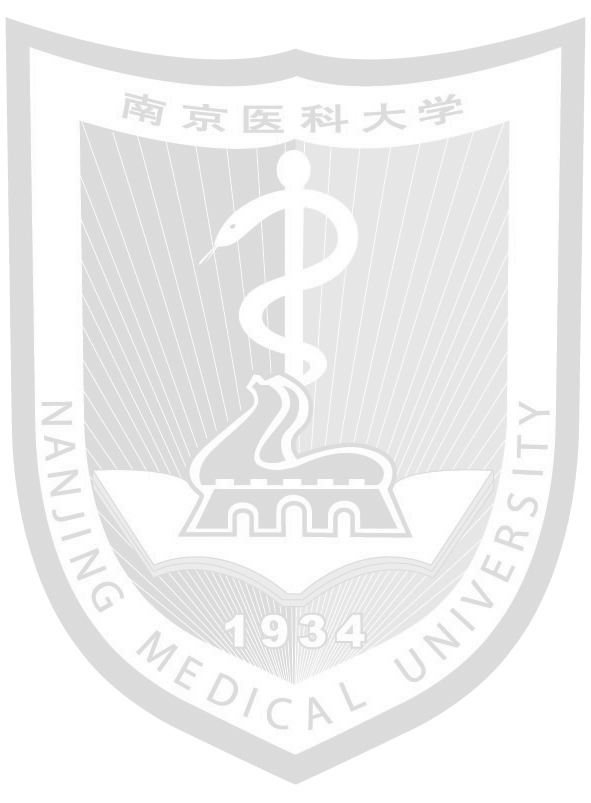 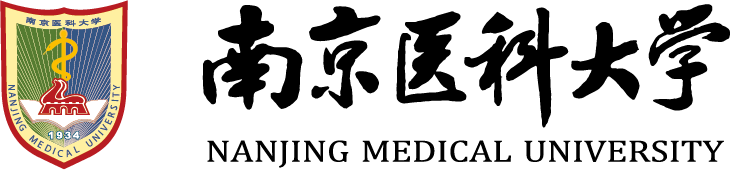 研究生专业方向证明姓名     ，性别   ，学号          ，身份证号码                   。该生是我校     级          学院（硕士/博士） 研究生，学位类型为（学术型/专业型） ，学习专业为         ,研究方向为         。特此证明。南京医科大学研究生院     年  月  日    